П О С Т А Н О В Л Е Н И Е	В соответствии с Решением Городской Думы Петропавловск-Камчатского городского округа от 31.10.2013 № 145-нд «О наградах и почетных званиях Петропавловск-Камчатского городского округа»,     Постановлением Главы Петропавловск-Камчатского городского округа от 31.10.2013 № 165 «О представительских расходах и расходах, связанных с приобретением подарочной и сувенирной продукции в Городской Думе Петропавловск-Камчатского городского округа»,       ПОСТАНОВЛЯЮ:за добросовестный плодотворный труд, высокий уровень профессионализма и в честь праздника День народного единства наградить Почетной грамотой Главы Петропавловск-Камчатского городского округа сотрудников муниципального бюджетного учреждения Петропавловск-Камчатского городского округа «Централизованная бухгалтерия»:ГлаваПетропавловск-Камчатскогогородского округа                                                                           К.Г. Слыщенко 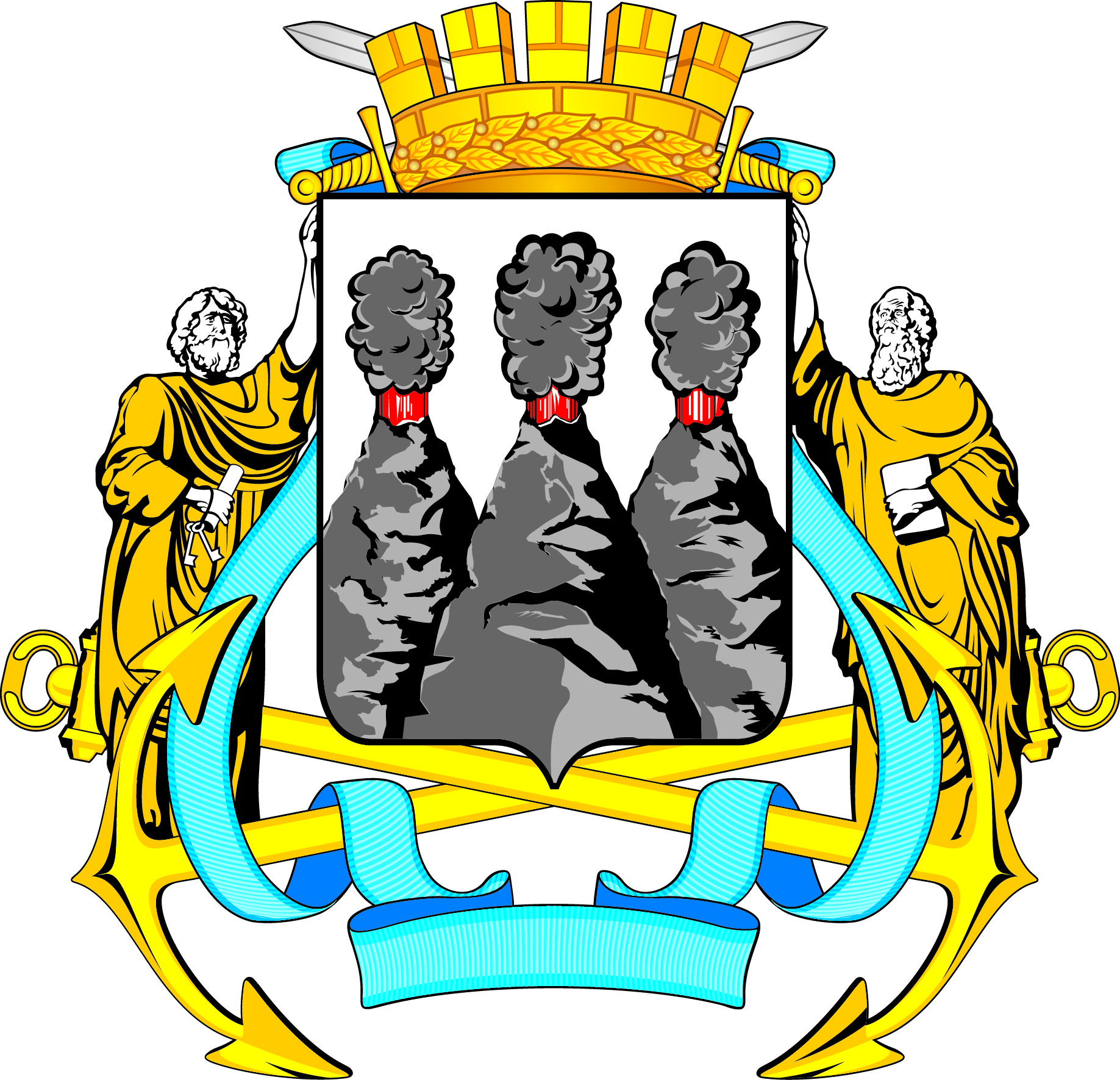 ГЛАВАПЕТРОПАВЛОВСК-КАМЧАТСКОГОГОРОДСКОГО ОКРУГАот 21.10.2015  №  129О награждении Почетной грамотой Главы Петропавловск-Камчатского городского округа сотрудников муниципального бюджетного учреждения Петропавловск-Камчатского городского округа «Централизованная бухгалтерия» Алимову Ольгу Ивановну- ведущего бухгалтера отдела расчетов по оплате труда;Былкову Татьяну Викторовну- ведущего бухгалтера отдела учета продуктов питания и расчетов по оплате за содержание детей в ДОУ;Верещагину Ольгу Викторовну- заместителя начальника отдела расчетов по оплате труда;Гольцову Ольгу Валентиновну- ведущего бухгалтера отдела по учету материальных ценностей;Ломаеву Галину Геннадиевну- ведущего бухгалтера финансового отдела по учету фактических и кассовых расходов;Мункуеву Наталью Эрдынеевну- ведущего бухгалтера финансового отдела по учету фактических и кассовых расходов;Хрулину Наталью Александровну- бухгалтера 1 категории финансового отдела по учету фактических и кассовых расходов;Чачину Миру Васильевну- ведущего бухгалтера отдела расчетов по оплате труда;Шилову Наталью Владимировну- начальника финансового отдела по учету фактических и кассовых расходов.